附件1   海南森林城市酒店交通路线图海南森林城市酒店位于海南省海口市琼山区凤翔东路99号（凤翔东路与振发路丁字路口，琼山华侨中学旁）。交通路线如下：（一）海口美兰国际机场1.乘公交车：乘坐机场巴士1号线，在下坎村（绿色家园）站下车，步行1.2公里到达（图1）；或乘坐41路公交车，在美兰机场站上车，那梅立交桥站下车，步行1.7公里达到（图2）。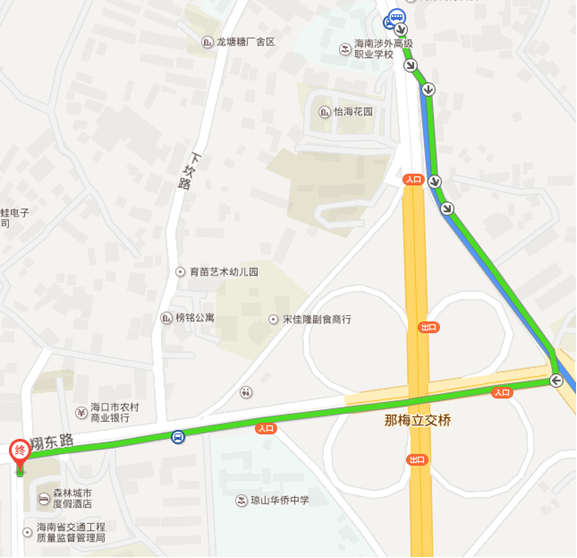 图1  下坎村（绿色家园）站步行至酒店路线图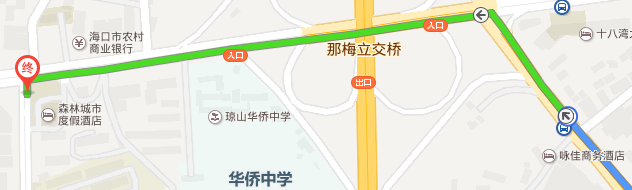 图2  那梅立交桥站步行至酒店路线图2.乘出租车：约20公里，50元左右。说明：因步行距离较远，建议打车前往。（二）海口东站（高铁站）1.乘公交车：在山高村口（火车东站）站乘坐快1路或56路至琼山供电公司站，下车后步行约400米到达（图3）。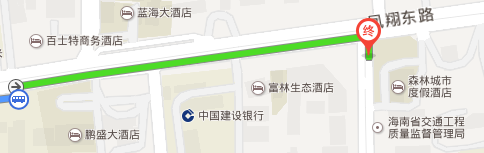 图3  琼山供电公司站步行至酒店路线图2.乘出租车：约3公里，12元左右。